OMB Control # 0970 – 0481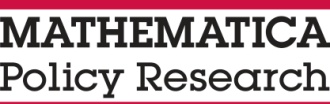 Expiration Date: XX/XX/XXXX		STREAMSAdult Second Follow Up SurveyCONTENTSSection	Page	A.	CONSENT AND VERIFICATION	3	B.	RELATIONSHIP ATTITUDES AND SKILLS	7	C.	CURRENT RELATIONSHIPS	11	D.	CHILDREN	34	E.	EMPLOYMENT AND FINANCES	50	F.	WELL BEING	53CAWI Intro. The STREAMS evaluation is a study sponsored by the Administration for Children and Families within the U.S. Department of Health and Human Services. The goal of the study is to identify and evaluate strategies for improving the delivery and effectiveness of healthy marriage and relationship education programs. This study will provide us with important information that will help create better programs.The U.S. Department of Health and Human services has contracted with Mathematica Policy Research to work with STREAMS programs to run the study. As part of the study, we are asking you to complete a short survey, this survey is similar to the other surveys that you may have taken as part of the STREAMS evaluation over the last few years. It covers several topics, including your relationships with romantic partners, your living arrangements, how your children are doing, and how you are generally feeling about yourself.Individual responses will not be matched with specific individuals. Responses to this data collection will be used only for the purposes of the study. The reports prepared from this survey will summarize findings across all study participants and individual information will not be available to anyone outside the study team, except as required by law.The survey should take around 45 minutes to complete. To thank you, we will send you a gift card worth $25. The card can be used anywhere that a credit or debit card can be used.If you have any questions, please contact us by phone at 1-844-673-0199 and ask for Sam Taylor or by e-mail at STREAMSSurvey@mathematica-mpr.com.SI. SURVEY INSTRUCTIONS CAWI ALLHow to complete the surveyThank you for taking the time to complete this survey.There are no right or wrong answers.To answer a question, click the box to choose your response.To continue to the next webpage, press the "Next" or "Continue" button.To go back to the previous webpage, click the "Back" or "Previous" button. Please note that this command is only available in certain sections.If you need to stop before you have finished, the "Suspend" button at the bottom of each page allows you to exit the survey. The data you provide prior to clicking "Suspend" will be securely stored and available when you return to complete the survey. Please answer questions in the order they appear regardless of the question number. Questions will not always be numbered sequentially, and some may be skipped because they do not apply to you. Select “next” to begin the survey. A1.	CATI You may have received a letter recently to let you know that we would be calling you for a follow-up interview for our study. I’d like to interview you today.The interview will take about 45 minutes and you will receive $25 for completing the interview.  Your participation in the survey is voluntary.  You do not have to answer any questions that make you uncomfortable. We are conducting this survey for the U.S. Department of Health and Human Services. A federal agency may not conduct or sponsor a collection of information unless it has a currently valid OMB control number. The OMB number for this information collection is 0970-XXXX and the expiration date is [FILL WITH EXP DATE FOR NEW CLEARANCE]. 	To help us protect your privacy, we have obtained a Certificate of Confidentiality from the National Institutes of Health. With this Certificate, the researchers cannot be forced to disclose information that may identify you, even by a court subpoena, in any federal, state, local, civil, criminal, legislative, administrative, or other proceedings. The researchers will use the Certificate to resist any demands for information that would identify you, with one exception. 	The Certificate of Confidentiality does not prevent the researchers from disclosing information that would identify you as a participant in the research project if you tell me anything that suggests you are very likely to harm yourself, that you are planning to hurt another person or child, or that someone is likely to harm you. 	You should understand that a Certificate of Confidentiality does not prevent you, or a member of your family, from voluntarily releasing information about you or your involvement in this research. If an insurer, employer or other person obtains your written consent to receive research information, then the researchers may not use the Certificate to withhold that information.Because we want to get your opinion, it is important that you answer the questions without help from anyone else. Of course, you can share what you said with others after we have completed the interview. This interview may be recorded so my supervisor can monitor the interview and make sure that the questions are asked correctly.  These recordings will be destroyed when the study is completed. 	Is now a good time to start? 	CAWI The interview will take about 45 minutes and you will receive $25 for completing the interview.  Your participation in the survey is voluntary.  You do not have to answer any questions that make you uncomfortable. We are conducting this survey for the U.S. Department of Health and Human Services. A federal agency may not conduct or sponsor a collection of information unless it has a currently valid OMB control number. The OMB number for this information collection is 0970-XXXX and the expiration date is [FILL WITH EXP DATE FOR NEW CLEARANCE]. 	To help us protect your privacy, we have obtained a Certificate of Confidentiality from the National Institutes of Health. With this Certificate, the researchers cannot be forced to disclose information that may identify you, even by a court subpoena, in any federal, state, local, civil, criminal, legislative, administrative, or other proceedings. The researchers will use the Certificate to resist any demands for information that would identify you, with one exception. 	The Certificate of Confidentiality does not prevent the researchers from disclosing information that would identify you as a participant in the research project if you tell me anything that suggests you are very likely to harm yourself, that you are planning to hurt another person or child, or that someone is likely to harm you. 	You should understand that a Certificate of Confidentiality does not prevent you, or a member of your family, from voluntarily releasing information about you or your involvement in this research. If an insurer, employer or other person obtains your written consent to receive research information, then the researchers may not use the Certificate to withhold that information.The information you provide will be kept private to the extent permitted by law. Because we want to get your opinion, it is important that you answer the questions without help from anyone else. Of course, you can share what you said with others after we have completed the interview. YES	1 	GO TO A3NO	0 	GO TO A2A2.	When would be a good time to do the interview?INSTRUCTION:	RECORD DATE ANVD TIME FOR CALL BACK.INSTRUCTION:	MAKE AN APPOINTMENT USING THE PARALLEL BLOCK.INSTRUCTION:	USE THE ‘APPOINTMENT’ TAB OR PRESS <CTRL-S> TO INVOKE THE APPOINTMENT MAKING DIALOG.	(STRING 20)	A3.	First we’d like to verify that we are speaking with the correct person. We are going to ask you some questions that we asked when we last spoke with you. 	When you were growing up—that is before you turned 18—did you live most of the time with . . . PROBE:	In which of these living situations did you spend most of your time before you turned 18? Both your biological mother and your biological father,	1	Your biological mother only,	2	Your biological father only, or	3	Neither of your biological parents?	4	DON’T KNOW	d	REFUSED	r	A4.	What is your date of birth? 	|     |     | / |     |     | / |     |     |     |     |MONTH    DAY           YEAR (1-12)     (1-31)      (1900-1996)DON’T KNOW	d	REFUSED	r	A4a.	CATI The information you provided does not match our records, we will contact you to shortly follow-up. 								STATUS 1380 FOR SUP REVIEW	CAWI The information you provided does not match our records, we will contact you shortly to follow-up.								STATUS 1380 FOR SUP REVIEWA5.	CATI Thank you for your response.  I need to check our records before continuing the interview. Please hold on a moment while I get my supervisor.  CON’T	1	GO TO A6CATI HARD CHECK: SUPERVISOR PLEASE ENTER YOUR ID TO CONTINUE    	|     |     |     |     |	CAWI Thank you for your time. We need to check our records before continuining the interview. Please contact the SOC at 1-844-673-0199 and ask for Sam Taylor to complete the survey.  								STATUS 1380 FOR SUP REVIEWA6.	CATI ONLY Can you tell me the name of the street that you lived on when you applied for the MotherWise program on [RA DATE]? 	(STRING 20)	INSTRUCTION:  Record address given by respondent	DON’T KNOW	d	GO TO A7REFUSED	r	GO TO A7A7.	CATI ONLY I’m sorry. I need to check my records before I can interview you. Is this the best time to reach you in the future? YES	1	NO, CALL BACK INFO	0		(STRING 20)	INSTRUCTION:  RECORD DATE AND TIME FOR CALL BACK. 								STATUS CASE 1380 FOR SUP REVIEWB1.	IF CATI: I’m going to read you some statements about relationships. For each, tell me whether you strongly agree, agree, disagree, or strongly disagree. [FILL A-M]. Do you strongly agree, agree, disagree, or strongly disagree?	IF CAWI: The next statements are about relationships. For each, tell me whether you strongly agree, agree, disagree, or strongly disagree. [FILL A-M]. Do you strongly agree, agree, disagree, or strongly disagree?	CATI ONLY: INTERVIEWER INSTRUCTION: IF NEEDED READ RESPONSE CATEGORIES FOR B-M	RESPONSE CATEGORIES A-M are to be used in CATI and CAWICATI/CAWI Next I’m going to read you some statements about how you think about romantic relationships. B2.	CATI: For each statement, tell me whether you strongly agree, agree, disagree, or strongly disagree. [FILL A-G]. Do you strongly agree, agree, disagree, or strongly disagree? 	CAWI: For each statement, please say whether you strongly agree, agree, disagree, or strongly disagree. [FILL A-G]. Do you strongly agree, agree, disagree, or strongly disagree? 	CATI: INTERVIEWER INSTRUCTION: IF NEEDED READ RESPONSE CATEGORIES FOR B-F	RESPONSE CATEGORIES A-G are to be used in CATI and CAWIB3.	Do you strongly agree, agree, disagree, or strongly disagree with the following statements. [FILL a-b] Do you strongly agree, agree, disagree, or strongly disagree. B4.	CATI: The following questions are about how you might deal with different situations. For each situation, tell me whether you are extremely good at this, good at this, okay at this, or bad at this. [FILL A-E]. Would you say you are extremely good at this, good at this, okay at this, or bad at this? 	CATI ONLY INTERVIEWER INSTRUCTION: IF NEEDED READ RESPONSE CATEGORIES FOR B-E	CAWI: The following questions are about how you might deal with different situations. For each situation, say whether you are extremely good at this, good at this, okay at this, or bad at this. [FILL A-E]. Would you say you are extremely good at this, good at this, okay at this, or bad at this?	RESPONSE CATEGORIES a-e are to be used in CATI and CAWICATI Next, I’m going to ask you some questions about your relationships. CAWI The next questions are about your relationships. C1.	When you completed your last survey around [FILL BL MONTH/YEAR/FILL FUP1 MONTH/YEAR], you told us you were [engaged to/married to/in a romantic relationship with/not in a romantic relationship with] [BL PARTNER]. 	Are you and [BL PARTNER] currently… Engaged,	1 	GO TO C2Married,	2 	Divorced,	3	Separated, or	4	Have you never been married to each other?	5	 CATI: WIDOWED/PARTNER DIED	6  	GO TO C9CAWI: MY PARTNER PASSED AWAY	6  	GO TO C9DON’T KNOW	d	 REFUSED	r	 CATI ONLY IF C1=6 SAY: I’m very sorry to hear that. Our condolences for your loss.C2.	When are you planning to get married? CATI: INTERVIEWER INSTRUCTION:  RECORD ONLY MONTH AND YEAR.  IF NO MONTH GIVEN, MARK AS MISSING.CAWI: RECORD ONLY MONTH AND YEAR. IF NO MONTH GIVEN, LEAVE AS BLANK.	CATI PROGRAMMER NOTE: ALLOW REFUSAL IN MM/YYYY	|     |     | / |     |     |     |     |	DATE PLANNING TO MARRY (01-12)      (2014-2100)MONTH        YEAR
CATI ONLY INTERVIEWER INSTRUCTION: IF NO DATE IS GIVEN, DO NOT PROBENO DATE HAS BEEN SET	0	DON’T KNOW	d	REFUSED	r	C3.	Which of the following best describes your relationship with [BL PARTNER]? We are romantically involved on a steady basis,	1	We are involved in an on-again and off-again relationship, or	2	We are not in a romantic relationship	3 	DON’T KNOW	d	REFUSED	r	C4.	When did your relationship with [BL PARTNER] end? 	|     |     | / |     |     |     |     |	DATE RELATIONSHIP ENDED 	GO TO C5	(01-12)      (2012-2021)	MONTH        YEARCATI: WIDOWED/PARTNER DIED	6  	GO TO C9CAWI: MY PARTNER PASSED AWAY	6  	GO TO C9DON’T KNOW	d 	GO TO C5REFUSED	r	GO TO C5CATI ONLY IF C4=6 SAY: I’m very sorry to hear that. Our condolences for your loss. C5. 	CATI: I am going to read you a list of reasons that people give for why their relationships ended. For each reason, tell me if this is why your relationship with [BL PARTNER/ FUP1 PARTNER ] ended.	CAWI: Here is a list of reasons that people give for why their relationships ended. For each reason, tell me if this is why your relationship with [BL PARTNER] ended.  	CATI/CAWI	Was it because… 	IF C5a – C5f=1 ASK: Was that you, [BL PARTNER], or both of you? C5j. 	Were there any other reasons why your romantic relationship ended? YES	1	GO TO C5kNO 	0	GO TO C6DON’T KNOW	d	GO TO C6REFUSED	r	GO TO C6C5k. 	What were those other reasons?____________________________ STRING 100REASONS RELATIONSHIP ENDED 	GO TO C6C6. 	Do you think it is a good thing for you that you and [BL PARTNER] broke up? Would you say… Definitely yes,	1	Maybe yes,	2	Maybe no, or	3	Definitely no?	4	DON’T KNOW	d	REFUSED	r	C7.	Do you currently live with [BL PARTNER] in the same household … All of the time,	1	GO TO C9Most of the time,	2	Some of the time, or	3	None of the time?	4	DON’T KNOW	d	REFUSED	r	C8.	How often do you and [BL PARTNER] see or talk to each other? Is it… Every day or almost every day,	1	A few times a week,	2	A few times a month,	3	About once a month,	4	Only a few times in the past year, or	5	Hardly ever or never?	6	DON’T KNOW	d	REFUSED	r	C9.	Since [RA DATE], how many romantic partners have you been involved with? 	[Please include [BL PARTNER]	PROBE: Your best guess is fine. 	|     |     | NUMBER OF PARTNERS (0-99)DON’T KNOW	dREFUSED	rC9a.	During your last survey, you reported that [BL CHILD PARENT/FUP 	CHILD 	PARENT] was 	the biological father of [BL CHILD NAME/FUP1 CHILD NAME].	Are you currently involved in a romantic relationship with [BL CHILD PARENT/FUP1 	CHILD PARENT]? YES	1	GO TO C12NO	0	GO TO C10DON’T KNOW	d	GO TO C10REFUSED	r	GO TO C10C10.	On [FUP1 STATUS DATE], you reported that you were in a romantic relationship with 	[FUP1 PARTNER/a different partner]. 	Are you currently involved in a romantic relationship with [FUP1 PARTNER/that same partner]? YES	1	GO TO C12NO	0	GO TO C10aDON’T KNOW	d	GO TO C10aREFUSED	r	GO TO C10aC10a. 	Are you currently involved in a romantic relationship with someone? YES	1	GO TO C11NO	0	GO TO C23DON’T KNOW	d	GO TO C23REFUSED	r	GO TO C23C11. 	Just to be able to refer to [him/her] by name in this interview, what is your current partner’s first name? CATI INSTRUCTION:	IF RESPONDENT INDICATES MORE THAN ONE CURRENT PARTNER, PROBE FOR NAME OF MAIN OR PRIMARY CURRENT PARTNER.CATI INSTRUCTION: 	IF RESPONDENT DOES NOT GIVE FULL NAME PROBE FOR A NAME OR INITIALS ____________________________FIRST NAME OF PARTNER STRING 20C11a.	Is [NEW PARTNER] a man or a woman? 	MAN	1	WOMAN	2	DON’T KNOW	d	REFUSED	rC12. 	Are you and [NEW PARTNER/FUP1 PARTNER/BL CHILD PARENT/FUP CHILD PARENT] currently… Engaged,	1 	GO TO C13Married,	2 	GO TO C13Divorced,	3	Separated, or	4	Have you never been married to each other?	5	 DON’T KNOW	dREFUSED	r	 C13.	When [did you/are you planning to] get married? CATI INTERVIEWER INSTRUCTION:  RECORD ONLY MONTH AND YEAR.  IF NO MONTH GIVEN, MARK AS MISSING.	PROGRAMMER NOTE: ALLOW REFUSAL IN MM/YYYY	|     |     | / |     |     |     |     |	DATE OF MARRIAGE/PLANNED DATE OF MARRIAGE
		(01-12)      (2014-2100)MONTH        YEAR CATI INTERVIEWER INSTRUCTION: IF NO DATE IS GIVEN, DO NOT PROBENO DATE HAS BEEN SET	0	DON’T KNOW	d	REFUSED	r	C14.	Which of the following best describes your relationship with [NEW PARTNER/FUP1 PARTNER/BL CHILD PARENT/FUP CHILD PARENT] ? We are romantically involved on a steady basis, or	1	We are involved in an on-again and off-again relationship.	2	DON’T KNOW	d	REFUSED	r	C15.	Do you currently live with [NEW PARTNER/FUP1 PARTNER/BL CHILD PARENT/FUP CHILD PARENT]  in the same household … All of the time,	1	 Most of the time,	2	Some of the time, or	3	None of the time?	4	DON’T KNOW	d	REFUSED	r	C16.	CATI: Now I would like to ask about how you feel about your relationship with [BL PARTNER/NEW PARTNER/FUP1 PARTNER/BL CHILD PARENT/FUP CHILD PARENT]. On a scale from 0 to 10, where 0 is not at all happy and 10 is completely happy, taking all things together, how happy would you say your relationship with [BL PARTNER/NEW PARTNER/FUP1 PARTNER/BL CHILD PARENT/FUP CHILD PARENT]  is? 	CAWI: Now we would like to ask about how you feel about your relationship with [BL PARTNER/NEW PARTNER/FUP1 PARTNER/BL CHILD PARENT/FUP CHILD PARENT] . On a scale from 0 to 10, where 0 is not at all happy and 10 is completely happy, taking all things together, how happy would you say your relationship with [BL PARTNER/NEW PARTNER/FUP1 PARTNER/BL CHILD PARENT/FUP CHILD PARENT]  is? 	CATI/CAWI You can choose any number from 0 to 10. 	|     |     | (0-10)DON’T KNOW	d	REFUSED	rC17.	On a scale from 0 to 10, where 0 is not at all committed and 10 is completely committed, how committed are you to your [marriage/relationship] with [BL PARTNER/NEW PARTNER/FUP1 PARTNER/BL CHILD PARENT/FUP CHILD PARENT] ?	|     |     | (0-10)DON’T KNOW	d	REFUSED	rC18.	On a scale from 0 to 10, where 0 is not at all committed and 10 is completely committed, how committed would you say [BL PARTNER/NEW PARTNER/FUP1 PARTNER/BL CHILD PARENT/FUP CHILD PARENT] is to your [marriage/relationship]?  	|     |     | (0-10)DON’T KNOW	d	REFUSED	rI’m going to ask you some questions about [BL PARTNER/NEW PARTNER/FUP1 PARTNER/BL CHILD PARENT/FUP CHILD PARENT] . C19.	CATI Tell me whether you strongly agree, agree, disagree, or strongly disagree with the following statements. 	CAWI Please make below if you you strongly agree, agree, disagree, or strongly disagree with the following statements. 	CATI/CAWI [FILL STATEMENT a-l]  Do you strongly agree, agree, disagree, or strongly disagree? 	CATI ONLY INTERVIEWER INSTRUCTION: IF NEEDED READ RESPONSE CATEGORIES FOR B-I 	RESPONSE CATEGORIES a-l are to be used in CATI and CAWIC20.	CATI Now I am going to read you some statements about things you and [BL PARTNER/NEW PARTNER/FUP1 PARTNER/BL CHILD PARENT/FUP CHILD PARENT] may experience when you are together. Tell me if this never happens, hardly ever happens, sometimes happens, or often happens. [FILL STATEMENT A-O]…Does this happen never, hardly ever, sometimes, or often? 	CAWI The next statements are about things you and [BL PARTNER/NEW PARTNER/FUP1 PARTNER/BL CHILD PARENT/FUP CHILD PARENT] may experience when you are together. Please say if this never happens, hardly ever happens, sometimes happens, or often happens. [FILL STATEMENT A-O]…Does this happen never, hardly ever, sometimes, or often? 	CATI INTERVIEWER INSTRUCTION: IF NEEDED READ RESPONSE CATEGORIES FOR B-P 	RESPONSE CATEGORIES a-o are to be used in CATI and CAWIC21.	Since [RA DATE/FUP1 STATUS DATE], has [BL PARTNER/NEW PARTNER/FUP1 PARTNER/BL CHILD PARENT/FUP CHILD PARENT] cheated on you with someone else? Would you say… Definitely yes,	1Maybe yes,	2Maybe no, or	3Definitely no?	4DON’T KNOW	dREFUSED	rC22.	Since [RA DATE/FUP1 STATUS DATE], have you cheated on [BL PARTNER/NEW PARTNER/FUP1 PARTNER/BL CHILD PARENT/FUP CHILD PARENT] with someone else? YES	1NO	0DON’T KNOW	dREFUSED	rCATI Next I’m going to read a list of things that might have happened to you in the past yearCAWI. The following is a list of things that might have happened to you in the past year. C23.	In the past year, did any romantic partner you’ve been involved with ever [FILL A-G]… 	[IF C23a – f=1] ASK: In the past year, did this happen once, twice, 3 to 5 times, 6 to 10 times, 11 to 20 times, or more than 20 times? C24.	In the past year, have you ever sought professional help when your partner [FILL ITEMS A-G]…C25.	In the past year, did you need to see a doctor because you were physically hurt in a fight with a romantic partner?  Please include times when you needed to see a doctor, even if you didn’t go. YES	1	GO TO C26NO	0	GO TO C27DON’T KNOW	d	GO TO C27REFUSED	r	GO TO C27C26.	In the past year, did this happen… Once,	1Twice,	23 to 5 times,	36 to 10 times,	411 to 20 times, or	5More than 20 times?	6DON’T KNOW	dREFUSED	rC27.	In the past year, have you pushed, shoved, or slapped a romantic partner?YES	1	GO TO C28NO	0	GO TO C29DON’T KNOW	d	GO TO C29REFUSED	r	GO TO C29C28.	In the past year, did you do this… Once,	1Twice,	23 to 5 times,	36 to 10 times,	411 to 20 times, or	5More than 20 times?	6DON’T KNOW	dREFUSED	rC29.	In the past year, have you punched, kicked, or beat up a romantic partner? YES	1	GO TO C30NO	0	DON’T KNOW	d	REFUSED	r	C30.	In the past year, did you do this… Once,	1Twice,	23 to 5 times,	36 to 10 times,	411 to 20 times, or	5More than 20 times?	6DON’T KNOW	dREFUSED	rProgrammer instruction: set qualified level to 4D1.	CATI Now I have some questions about children you may have had since [RA DATE]. Our records indicate that you were expecting a baby around [BL CHILD EXPECTED DATE].	CAWI The next questions are about children you may have had since [RA DATE]. Our records indicate that you were expecting a baby around [BL CHILD EXPECTED DATE].	CATI/CAWI	Did you have a baby around that time? CATI INSTRUCTION:	IF RESPONDENT REPORTS DATE OF BIRTH, ANSWER “YES” AND ENTER DATE OF BIRTH ON NEXT SCREEN.CATI INSTRUCTION:	IF RESPONDENT REPORTS MULTIPLE BIRTHS, ENTER “YES.”  YOU WILL ENTER NUMBER OF BABIES ON ANOTHER SCREEN.CATI IF RESPONDENT ANSWERS NO, PROBE:  I’m sorry.  What happened? YES	1CATI YES, BUT BABY DIED	2	GO TO D11CAWI YES, BUT BABY PASSED AWAY 	2	GO TO D11NO, MISCARRIAGE	3	GO TO D11NO, ABORTION	4	GO TO D11CATI NO, BABY DIED	5	GO TO D11CAWI NO, BABY PASSED AWAYNO, WAS NOT EXPECTING BABY AT BASELINE	6	GO TO D11DON’T KNOW	d	GO TO D11REFUSED	r	GO TO D11CATI IF D1=2 or 5 SAY: I’m very sorry to hear that. Our condolences for your loss. D1a. 	For the baby you were expecting on [BL CHILD EXPECTED DATE], what date was the baby born?  INSTRUCTION:	ENTER RESPONSE WITHOUT ASKING IF KNOWN.	|     |     | / |     |     | / |     |     |     |     |	BIRTHDATE CATI BABY DIED	6	GO TO D11CAWI BABY PASSED AWAY	6	GO TO D11DON’T KNOW	d	REFUSED	rCATI IF D1a=0 SAY: I’m very sorry to hear that. Our condolences for your loss. DATE CHECK: DATE CANNOT BE BEFORE 1/1/2016 OR A DATE BEYOND INTERVIEW DATED2.	CATI ENTER WITHOUT ASKING IF KNOWN: OTHERWISE PROBE:	How many babies did you have on [BIRTHDATE]? 	CATI INTERVIEWER INSTRUCTION: ENTER THE NUMBER OF BABIES BORN	CATI INTERVIEWER INSTRUCTION: IF D2=0 (BABY DIED), SAY: I am sorry for your loss. |     |     | NUMBER OF BABIES BORN	GO TO D3(1-99) BABY DIED	0    GO TO D11D3.	[Thinking of the youngest baby you had on [BIRTHDATE],] What is the baby’s first name? 	CAWI If you do not feel comfortable providing your current baby’s name then you can write his or her initials.  We are asking for this information so that the next questions can refer to your baby.CATI INSTRUCTION: 	IF RESPONDENT DOES NOT GIVE FULL NAME PROBE FOR A NAME OR INITIALS 	 (STRING 25)	FIRST NAMEDON’T KNOW	dREFUSED	rD4.	Is [FUP2 CHILD NAME] a boy or a girl?  BOY	1GIRL	2DON’T KNOW	dREFUSED	r		D5.	CATI [Now I’d like to ask you some questions about your child, [BL CHILD NAME/FUP1 CHILD NAME/FUP2 CHILD NAME] who was born on [BIRTHDATE].] Does [BL CHILD NAME/FUP1 CHILD NAME/FUP2 CHILD NAME] live with you all of the time, most of the time, some of the time, or none of the time? 	CAWI [The next questions are about your child, [BL CHILD NAME/FUP1 CHILD NAME/FUP2 CHILD NAME], who was born on [BIRTHDATE].] Does [BL CHILD NAME/FUP1 CHILD NAME/FUP2 CHILD NAME] live with you all of the time, most of the time, some of the time, or none of the time? ALL OF THE TIME	1 	GO TO D6MOST OF THE TIME	2 	GO TO D6SOME OF THE TIME	3 	GO TO D6NONE OF THE TIME	4	GO TO D5aDON’T KNOW	d 	GO TO D6REFUSED	r 	GO TO D6BABY DIED	0   	GO TO D11D5a.	Have you had in-person contact with [BL CHILD NAME/FUP1 CHILD NAME/FUP2 CHILD NAME]  in the past month. YES	1	GO TO D6NO	0 	GO TO D8	DON’T KNOW	d 	GO TO D7	REFUSED	r 	GO TO D7D6.	The next questions are about things you may have done with [BL CHILD NAME/FUP1 CHILD NAME/FUP2 CHILD NAME] in the past month. D7. 	The next questions are about times you have spent with [BL CHILD NAME/FUP1 CHILD NAME/FUP2 CHILD NAME] in the past month.  	In the past month, how often would you say that [STATEMENT a to c]? Is that often, sometimes, rarely, or never?D8.	In general, would you say [BL CHILD NAME/FUP1 CHILD NAME/FUP2 CHILD NAME]’s health is... 	Excellent,	1 Very good,	2 Good,	3 Fair, or	4 Poor?	5 DK	d REF	r D9. 	In the past month did [BL CHILD NAME/FUP1 CHILD NAME/FUP2 CHILD NAME]  have a cold, flu or fever that limited [his/her] ability to participate in [his/her] usual activities? 	YES	1NO	0 DK	d REF	r D10. 	The first set of questions contains statements about 1- to 3-year-old children. Many statements describe normal feelings and behaviors, but some describe things that can be problems. Some may seem too young or too old for your child. Please do your best to answer every question. 	For each statement, please mark the answer that best describes your child in the past month. 	How well does this describe [BL CHILD NAME/FUP1 CHILD NAME/FUP2 CHILD NAME] in the past month? D10a. 	The following questions are about feelings and behaviors that can be problems for young children. Some of the questions may be a bit hard to understand, especially if you have not seen them in a child. Please do your best to answer them anyway. 	For each statement, please mark the answer that best describes [BL CHILD NAME/FUP1 CHILD NAME/FUP2 CHILD NAME] in the past month.D11.	When you completed your last survey, you told us that [BL PARTNER/FUP CHILD_PARENT/BL_CHILD_PARENT] was the biological father of [BL CHILD NAME/FUP1 CHILD NAME/FUP2 CHILD NAME] . Is that right? YES	1	GO TO D13NO, DIFFERENT FATHER	0	GO TO D11aDON’T KNOW	d	GO TO D11aREFUSED	r	GO TO D11aD11a.	Is [FUP1 PARTNER/NEW PARTNER] the biological father of [BL CHILD NAME/FUP1 CHILD NAME/FUP2 CHILD NAME]?YES	1	GO TO D13NO, DIFFERENT FATHER	0	GO TO D12DON’T KNOW	d	GO TO D12REFUSED	r	GO TO D12D12.	CATI I’d now like to ask some questions about [BL CHILD NAME/FUP1 CHILD NAME/FUP2 CHILD NAME]’s biological father. So I can ask a few questions about him, what is [BL CHILD NAME/FUP1 CHILD NAME/FUP2 CHILD NAME]’s father’s name?CAWI The next questions are about [BL CHILD NAME/FUP1 CHILD NAME/FUP2 CHILD NAME] ’s biological father. So I can ask a few questions about him, what is [[BL CHILD NAME/FUP1 CHILD NAME/FUP2 CHILD NAME]’s father’s name?	 (STRING 25)FATHER NAME FATHER DECEASED	0	GO TO D17DON’T KNOW	dREFUSED	rCATI ONLY IF D12=0 SAY: I’m very sorry to hear that. Our condolences for your loss.D13.	Does [FATHER NAME] live in the same household with [BL CHILD NAME/FUP1 CHILD NAME/FUP2 CHILD NAME]  … All of the time,	1Most of the time,	2Some of the time, or	3None of the time?	4DON’T KNOW	dREFUSED	rD14.	In the past month, how often has [FATHER NAME] spent one or more hours a day with [BL CHILD NAME/FUP1 CHILD NAME/FUP2 CHILD NAME]? Was it… Every day or almost every day,	1	GO TO D14bA few times a week,	2 	GO TO D14b A few times in the past month,	3 	GO TO D14bOnce or twice, or	4 	GO TO D14b Never?	5	GO TO D14aDON’T KNOW	d 	GO TO D14b REFUSED	r	GO TO D14b D14a.	Has [FATHER NAME] seen [CHILD] in the past month?Yes	1	GO TO D14bNo	0	GO TO D15D14b.	How many times in the past month would you say [FATHER NAME] has participated in the following activities?D15.	CATI Now I’d like you to think about all the expenses associated with raising [[BL CHILD NAME/FUP1 CHILD NAME/FUP2 CHILD NAME] such as [his/her] food, clothing, medical expenses, diapers, and any other costs of raising [him/her]. How much of the cost of raising [FUP CHILD NAME]/[BL CHILD NAME] does [[BL PARTNER]/[FATHER NAME]/[BL_CHILDPARENTNAME] cover? Would you say it’s…  	CAWI The next questions are about all the expenses associated with raising [BL CHILD NAME/FUP1 CHILD NAME/FUP2 CHILD NAME] ] such as [his/her] food, clothing, medical expenses, diapers, and any other costs of raising [him/her]. How much of the cost of raising [BL CHILD NAME/FUP1 CHILD NAME/FUP2 CHILD NAME]  does [BL PARTNER]/[FATHER NAME]/[BL_CHILDPARENTNAME] cover? Would you say it’s…  All or almost all,	1More than half,	2About half,	3Less than half, or	4Little or none?	5DON’T KNOW	dREFUSED	rD16.	CATI [Now I have some questions about parenting.] The following statements are about [BL PARTNER]/[FATHER NAME]/[BL_CHILDPARENTNAME]’s and your involvement in the care of your child/children. For each statement, please answer if overall you strongly agree, agree, disagree, or strongly disagree. In your answers, you should include all children that you have in common. 	CAWI [The next questions are about parenting.] The following statements are about [BL PARTNER]/[FATHER NAME]/[BL_CHILDPARENTNAME]’s and your involvement in the care of your child/children. For each statement, please answer if overall you strongly agree, agree, disagree, or strongly disagree. In your answers, you should include all children that you have in common. 	INTERVIEWER INSTRUCTION: IF CHILD OR PARENT IS DECEASED, GO TO D11D17. 	CATI Now I have some questions about pregnancies. [Besides/After] your pregnancy with [[BL CHILD NAME/FUP1 CHILD NAME/FUP2 CHILD NAME], to the best of your knowledge, since [RA DATE], have you been pregnant [again], even if no child was born? 	CAWI The next questions are about other pregnancies. [Besides/After] your pregnancy with [BL CHILD NAME/FUP1 CHILD NAME/FUP2 CHILD NAME], to the best of your knowledge, since [RA DATE], have you been pregnant [again], even if no child was born? YES	1NO	0	GO TO D21DON’T KNOW	dREFUSED	rD18.	Since [RA DATE], how many times have you [been] pregnant? 	INTERVIEWER INSTRUCTION: COUNT THE BASELINE PREGNANCY	|     |     | TIMES	(1-99)DON’T KNOW	dREFUSED	rD19. 	CATI [Let’s talk about the most recent pregnancy.] Right before the pregnancy, did you want to have a baby? Would you say…	CAWI [For this question, think about the most recent pregnancy.] Right before the pregnancy, did you want to have a baby? Would you say…Definitely yes,	1	Probably yes,	2 Probably no, or	3Definitely no?	4 	DON’T KNOW	d	 REFUSED	r	 D20. 	Would you say this pregnancy came sooner than you wanted, at about the right time, or later than you wanted? SOONER	1	ABOUT RIGHT TIME	2LATER	3	DIDN’T CARE	4DIDN’T WANT TO HAVE A(NOTHER) BABY	5DON’T KNOW	d	 REFUSED	rD21. 	Are you currently pregnant?	YES	1	GO TO E1NO	0 DK	d REF	r D22. 	Are you sexually active?	YES	1 	NO	0	GO TO E1DK	d 	GO TO E1REF	r 	GO TO E1D23. 	Are you currently trying to get pregnant?	YES	1 	GO TO E1NO	0       DK	d REF	r D24. 	What kind of birth control are you using?	IUD: FOR EXAMPLE, PARAGARD, MIRENA, KYLEENA, LILETTA, AND SKYLA	1IMPLANT: FOR EXAMPLE, NEXPLANON OR IMPLANON	2THE SHOT: FOR EXAMPLE, DEPO-PROVERA	3VAGINAL RING: NUVARING	4THE PATCH	5 BIRTH CONTROL PILLS	6CONDOM	7WITHDRAWAL	8 	BREASTFEEDING	9 	FERTILITY AWARENESS/NATURAL FAMILY PLANNING/RHYTHM METHOD/CALENDAR METHOD, ETC	10 	SPONGE	11DIAPHRAGM	12TUBES TIED	13VASECTOMY	14CERVICAL CAP	15SPERMICIDE	16NO BIRTH CONTROL	17 	OTHER (SPECIFY)	99	 (STRING 50)DON’T KNOW	d 	REFUSED	r 	E1.	Are you currently working for pay? 	Working for pay can include regular paid jobs, odd jobs, temporary jobs, work done in your own business, “under the table” work, “informal” work, or any other types of work you have done for pay.  YES	1	NO	0 	DON’T KNOW	d REFUSED	r	E2. 	The next questions are about sources of income and other support that you and other members of your household may have received in the past month.	In the past month, have you or anyone in your household received any income from [fill statements a-c]?E3.	Since [RA MONTH YEAR], did you do any of the following because you didn’t have enough money? 	CODE ONE RESPONSE PER ROWCATI/CAWI These next questions are about how you. F1. 	In general, how would you describe your health? Would you say it is…Excellent,	1Very good,	2Good,	3Fair, or	4Poor?	5DON’T KNOW	dREFUSED	rF2. 	Now, I am going to read you a list of ways you might have felt in the past month about being a parent. 	During the past month, how often have you… F3.	Over the last two weeks, how often have you been bothered by any of the following problems? 	[PROGRAMMER: FILL a-h]	Would you say that the problem happened not at all, several days, more than half the days, or nearly every day in the last two weeks? 	CATI INTERVIEWER INSTRUCTION: IF NEEDED READ RESPONSE CATEGORIES FOR B-HF4.	The next question is about drinking alcoholic beverages. In the past month, how many days have you had 4 or more drinks of alcohol in one day? 	By a “drink” we mean either a bottle of beer, a wine cooler, a glass of wine, a shot of liquor, or a mixed drink	|     |     | NUMBER OF DRINKS (0-99)DON’T KNOW	dREFUSED	rEND OF CALLEND.	Thank you very much for your time.  Those are all the questions we have right now. You will receive a $25  gift card as a token of our appreciation. Thank you for your participation in the STREAMS study.AllALLA1=0A1=1CATI/CAWI HARD CHECK: AN ANSWER MUST BE PROVIDED FOR THIS QUESTION.IF A1=1 AND [BL F6 = A3] GO TO B1HARD CHECK: AN ANSWER MUST BE PROVIDED FOR THIS QUESTION. IF [BL F6 EQUALS A3] OR [BL A2 NE A5] GO TO A6IF BL [BL F6 NE A3] OR [BL A2 EQUALS A5] GO TO A6IF [BL F6 NE A 3] AND [BL A2 NE A 5] IF [BL F6 EQUALS A 3] AND [BL A2 NE A 5] [BL F6 NE A 3] AND [BL A2 EQUALS A 5] IF A1=1 AND [BL F6 EQUALS A3] AND [BL A2 NE A5] AND A5=1A1=1 AND [BL F6 NE A3] AND [BL A2 EQUALS A5] AND A5=1CATI HARD CHECK: AN ANSWER MUST BE PROVIDED FOR THIS QUESTION. IF A1=1 AND [BL F6 EQUALS A3] AND [BL A2 NE A5] AND BL H1 EQUALS A7A1=1 AND [BL F6 NE A3] AND [BL A2 EQUALS A5] AND BL H1 EQUALS A7Thank you for your answer, I will hand the phone back to the interviewer to continue to the survey.					GO TO B1IF  [BL F6 EQUALS A3] AND [BL A2 NE A5] OR [BL H1 NE A7] [BL F6 NE A3] AND [BL A2 EQUALS A5] OR [BL H1 NE A7]  [BL F6 NE A3] AND [BL A2 NE A5] OR [BL H1 EQUALS A7] [BL F6 NE A3] AND [BL A2 NE A5] OR [BL A3 NE A4] AND [BL H1 EQUALS A7]	IF [BL F6 EQUALS A3] AND [BL A2 NE A5] OR [BL H1 NE A7] AND A7=ANSWER[BL F6 NE A3] AND [BL A2 EQUALS A5] OR [BL H1 NE A7] AND A7=ANSWER[BL F6 NE A3] AND [BL A2 NE A5] OR [BL H1 EQUALS A7] AND A7=ANSWERPROGRAMMER NOTE: FOR CATI ONLY, RESET CASE TO A3 FOR SUPERVISORSFOR CAWI CASE NEEDS TO BE SCREENED OUT AND TRANSFERRED TO CATI MANUALLYALLSTRONGLY AGREEAGREEDISAGREESTRONGLY DISAGREEDON’T KNOWREFa.	A good couple relationship is based on mutual respect. 1234drb.	In a good couple relationship, you don’t always get your own way. 1234drc.	Relationships go better if partners make decisions together. 1234drd.	People are more likely to succeed in their relationships if they take things slowly.1234dre.	It is important to know a person well before having sex with them. 1234drf. 	Having a casual sexual relationship with someone is no big deal. 1234drg. 	If you are really in love, you can stop working on your relationship.1234drh. 	Ending a bad romantic relationship is a good thing. 1234dri.	There are times when hitting or pushing between people who are a couple is okay. 1234drj.	Violence between partners can improve a couple’s relationship.1234drk. 	Some couples need to use violence to solve their problems. 1234drl. 	Sometimes violence is the only way to express your feelings. 1234drm. 	Violence in a couple’s relationship is a personal matter and people should not interfere.1234drALLSTRONGLY AGREEAGREEDISAGREESTRONGLY DISAGREEDON’T KNOWREFa.  	I believe I will be able to effectively deal with conflicts that arise in my relationships.1234drb. 	I feel good about my ability to make a romantic relationship last.1234drc. 	I can recognize the signs of a violent or unhealthy relationship.1234drd. 	I am very confident when I think of having a stable, long term relationship. 1234dre. 	I have the skills needed for a lasting stable romantic relationship. 1234drf. 	I am able to recognize early on the warning signs in a bad relationship. 1234drg. 	I know what to do when I recognize the warning signs in a bad relationship. 1234drCATI/CAWIALLSTRONGLY AGREEAGREEDISAGREESTRONGLY DISAGREEDON’T KNOWREFREFa. 	Living together is just the same as being married. 1234drrb. 	It is better for children if their parents are married. 1234drrALLEXTREMELY GOODGOODOKAYBADDON’T KNOWREFa.	Admitting that you might be wrong during an argument. 1234drb.	Avoiding saying things that could turn a disagreement into a fight. 1234drc.	Accepting another person’s point of view even if you don’t agree with it. . 1234drd.	Listening to another person’s opinion during a disagreement. 1234dre.	Working through problems without arguing. 1234drCATI/CAWIif FUP1 c1=m and ((BL c3 ne 1 or 2) and (BL c4 ne 1 or 2)) not in a relationship at baseline, go to c9. IF FUP1 C1=6 (PARTNER DIED), GO TO C9.all other cases get c1if FUP1 c1=m (did not collect bl partner status at fup1):FILL BL MONTH/YEARfill [bl partner] from bl c5if bl c3 = 1, fill engaged to if bl c3 = 2, fill married toif bl c4 = 1 or 2, fill in a romantic relationship with IF FUP1 C1 NE M (COLLECTED BL PARTNER STATUS AT FUP1):FILL FUP1 MONTH/YEARFILL [BL PARTNER] FROM BL C5if FUP1 c1 = 1, fill engaged to if FUP1 c1 = 2, fill married toif FUP1 c3 = 1 or 2, fill in a romantic relationship with if fup1 c3 = 3, FILL not in a romantic relationship with CATI/CAWIc1=1CATI/CAWIC1 ne 2PROGRAMMER SKIP BOX C3IF ((FUP1C1=M OR FUP1 C3=M) or (FUP1 C1= 1 OR 2) or (FUP1 C3=1 OR 2)) AND C3=3, GO TO C4, ELSE SKIP TO C7CATI/CAWIc3=3 skip if c1=1 or 2 C4 NE 6CODE ONE PER ROWCODE ONE PER ROWCODE ONE PER ROWCODE ONE PER ROWRESPONSE CATEGORIES a-f are to be used in CATI and CAWIWas that you, [BL PARTNER/ FUP1 PARTNER] or both of you? Was that you, [BL PARTNER/ FUP1 PARTNER] or both of you? a.	One of you cheated or was unfaithful? YES1YOU 1a.	One of you cheated or was unfaithful? YES1[BL PARTNER/FUP1 PARTNER]2a.	One of you cheated or was unfaithful? YES1BOTH 3a.	One of you cheated or was unfaithful? NO0b.	One of you went to jail or prison?YES1YOU 1b.	One of you went to jail or prison?YES1[BL PARTNER/FUP1 PARTNER]2b.	One of you went to jail or prison?YES1BOTH 3b.	One of you went to jail or prison?NO0c.	One of you was abusive or violent? YES1YOU 1c.	One of you was abusive or violent? YES1[BL PARTNER/FUP1 PARTNER]2c.	One of you was abusive or violent? YES1BOTH 3c.	One of you was abusive or violent? NO0d.	One of you used drugs or alcohol? YES1YOU 1d.	One of you used drugs or alcohol? YES1[BL PARTNER/FUP1 PARTNER]2d.	One of you used drugs or alcohol? YES1BOTH 3d.	One of you used drugs or alcohol? NO0e.	One of you could not keep a job or contribute enough financially to the family? YES1YOU 1e.	One of you could not keep a job or contribute enough financially to the family? YES1[BL PARTNER/FUP1 PARTNER]2e.	One of you could not keep a job or contribute enough financially to the family? YES1BOTH 3e.	One of you could not keep a job or contribute enough financially to the family? NO0f.	One of you was not a good parent or role model? YES1YOU 1f.	One of you was not a good parent or role model? YES1[BL PARTNER/FUP1 PARTNER]2f.	One of you was not a good parent or role model? YES1BOTH 3f.	One of you was not a good parent or role model? NO0g.	The two of you were not communicating well or were arguing too much? YES1g.	The two of you were not communicating well or were arguing too much? NO0h.	Of lack of support from family members? YES1h.	Of lack of support from family members? NO0i.	You and [BL PARTNER/FUP1 PARTNER] were living too far apart? YES1i.	You and [BL PARTNER/FUP1 PARTNER] were living too far apart? NO0CATI/CAWIskip if c1=1 or 2 C4 NE 6CATI/CAWIskip if c1=1 or 2 C4 NE 6 and c5j=1CATI/CAWIc4 Ne 6CATI/CAWIC1 NE 6 and c4 ne 6CATI/CAWIC7 NE 1CATI/CAWIskip if c1=2 (CURRENTLY MARRIED TO BL PARTNER)PROGRAMMER SKIP BOX C9.1If c9 = 0, go to C24.else, go to c9a.CATI/CAWIif [FUP1 D6 NE1] OR [FUP1 D6=Missing and BL D22=1 and BL D24= NOT ASKED, 2, D or R] OR [FUP1 D6=MISSING AND [BL D22=0,D,R AND BL D16NE1]]IF FUP1 D6A=NAME GIVEN  fill [fup child parent] from fup1 D6aIF FUP1 D6A=MISSING AND BL_D18_1=NAME GIVEN, FILL [BL_CHILD_PARENT] FROM BL D18_1IF BL D22=0,D,R and fup1 d6=missing Fill [BLCHILD NAME] from BL D8 IF BL D22=1 Fill [FUP1 CHILD NAME] from FUP1 D3CATI/CAWIIF C9A NE 1 AND (FUP1 C1 NE 1 OR 2) AND (FUP1 C3 NE 1 OR 2) AND (FUP1 C10=1) …. THEY COMPLETED THE FOLLOW-UP AND AT THAT TIME WERE NOT IN A RELATIONSHIP WITH THEIR BL PARTNER, BUT WERE IN A RELATIONSHIP AT FUP1IF [NEW PARTNER] FROM fup1 C11 NE BLANK, FILL [fup1 PARTNER]. if fup1 c11= m, D or R, FILL A DIFFERENT PARTNER/that same partnerCATI/CAWIIF C9A NE 1 AND [[c1=6 or c3=3, dk or r] OR [C1 OR C3 = NOT ASKED] AND [C9 NE 0] AND C10 NE 1CATI/CAWIC10a=1CATI/CAWI c10a=1fill [NEW partner] from c11. IF [NEW PARTNER] = m, D OR R, fill your new partner CATI/CAWIif [FUP1 D6 NE1] OR [FUP1 D6=Missing and BL D22=1 and BL D24= NOT ASKED, 2, D or R] OR [FUP1 D6=MISSING AND [BL D22=0,D,R AND BL D16=1]] AND [C10=1 or C10a=1]if c10=1, fill [FUP1 PARTNER] FROM FUP1 C11, if fup1 c11= m, D or R, FILL that same partnerif c10a=1, FILL [NEW PARTNER] from C11. IF C11= m, D OR R, fill your new partnerIF (C1=1 OR 2), OR (C3=1 OR 2) AND (FUP1 C1 NE 1 OR 2) AND (FUP1 C3 NE 1 OR 2) AND (C10=1), FILL [FUP1 PARTNER] FROM FUP1 C11IF C9A=1 AND FUP1 D6A=NAME GIVEN, FILL [FUP CHILD PARENT] FROM FUP1 D6AIF C9A=1 AND FUP1 D6A=MISSING AND BL_D18_1=NAME GIVEN, FILL [BL_CHILD_PARENT] FROM BL D18_1 CATI/CAWIC12 = 1 or 2if c12 = 1 Fill did you  IF c12 = 2 FILL are you planning to CATI/CAWI if [FUP1 D6 NE1] OR [FUP1 D6=Missing and BL D22=1 and BL D24= NOT ASKED, 2, D or R] OR [FUP1 D6=MISSING AND [BL D22=0,D,R AND BL D16=1]] AND [C10=1 AND C12 NE 1 OR 2]CATI/CAWIif [FUP1 D6 NE1] OR [FUP1 D6=Missing and BL D22=1 and BL D24= NOT ASKED, 2, D or R] OR [FUP1 D6=MISSING AND [BL D22=0,D,R AND BL D16=1]] AND [C10=1]CATI/CAWI(C1=1 or 2) OR (C3=1 OR 2) OR c10 = 1if [NEW PARtner] from c11 ne blank, fill [new partner]. If [NEW PARTNER] = M, D or R, fill your new partner  if (c1=1 or 2), or (c3=1 or 2) AND FUP1 c1=m: fill [bl partner] from bl c5if (c1=1 or 2), or (c3=1 or 2) AND (FUP1 C1= 1 OR 2) or (FUP1 C3=1 OR 2), FILL [BL PARTNER] FROM BL C5if C10=1, FILL [FUP1 PARTNER] FROM FUP1 C11IF C9A=1 AND FUP1 D6A=NAME GIVEN, FILL [FUP CHILD PARENT] FROM FUP1 D6AIF C9A=1 AND FUP1 D6A=MISSING AND BL_D18_1=NAME GIVEN, FILL [BL_CHILD_PARENT] FROM BL D18_1CATI/CAWI (C1=1 or 2) OR (C3=1 OR 2) OR c10 = 1 IF C12 = 1, FILL “marriage” ELSE FILL “relationship”if c1 = 2, fill “MARRIAGE” ELSE fill “relationship”CATI/CAWI(C1=1 or 2) OR (C3=1 OR 2) OR c10 = 1IF C12 = 1, FILL “marriage” ELSE FILL “relationship”if c1 = 2, fill “MARRIAGE” ELSE fill “relationship”(C1=1 or 2) OR (C3=1 OR 2) OR C10 = 1IF C12 = 1, FILL “marriage” ELSE FILL “relationship”if c1 = 2, fill “MARRIAGE” ELSE fill “relationship”CODE ONE PER ROWCODE ONE PER ROWCODE ONE PER ROWCODE ONE PER ROWCODE ONE PER ROWCODE ONE PER ROWSTRONGLY AGREEAGREEDISAGREESTRONGLY DISAGREEDKREFa.	[BL PARTNER/NEW PARTNER/FUP1 PARTNER/BL CHILD PARENT/FUP CHILD PARENT] is honest and truthful with me.1234drb.	I can trust [BL PARTNER/NEW PARTNER/FUP1 PARTNER/BL CHILD PARENT/FUP CHILD PARENT] completely.1234drc.	[BL PARTNER/NEW PARTNER/FUP1 PARTNER/BL CHILD PARENT/FUP CHILD PARENT] can be counted on to help me. 1234drd. 	[BL PARTNER/NEW PARTNER/FUP1 PARTNER/BL CHILD PARENT/FUP CHILD PARENT] knows and understands me. 1234dre.	 [BL PARTNER/NEW PARTNER/FUP1 PARTNER/BL CHILD PARENT/FUP CHILD PARENT] listens to me when I need someone to talk to. 1234drf. 	[BL PARTNER/NEW PARTNER/FUP1 PARTNER/BL CHILD PARENT/FUP CHILD PARENT] respects me.1234drg.	[BL PARTNER/NEW PARTNER/FUP1 PARTNER/BL CHILD PARENT/FUP CHILD PARENT] shows love and affection. 1234drh.	I feel appreciated by [BL PARTNER/NEW PARTNER/FUP1 PARTNER/BL CHILD PARENT/FUP CHILD PARENT]. 1234dri. 	I want my relationship with [BL PARTNER/NEW PARTNER/FUP1 PARTNER/BL CHILD PARENT/FUP CHILD PARENT] to stay strong no matter what rough times we may have.1234drj. 	[BL PARTNER/NEW PARTNER/FUP1 PARTNER/BL CHILD PARENT/FUP CHILD PARENT] supports me to do the things that are important to me. 1234drk. 	[BL PARTNER/NEW PARTNER/FUP1 PARTNER/BL CHILD PARENT/FUP CHILD PARENT] and I often talk about things that happen to each of us during the day. 1234drl. 	[BL PARTNER/NEW PARTNER/FUP1 PARTNER/BL CHILD PARENT/FUP CHILD PARENT] and I enjoy doing even ordinary, day-to-day things together. 1234dr(C1=1 or 2) OR (C3=1 OR 2) OR C10 = 1IF C12 = 1, FILL “marriage” ELSE FILL “relationship”if c1 = 2, fill “MARRIAGE” ELSE fill “relationship”FOR BASELINE PARTNER IF BL C5a=1, FILL “he”; IF BL C5a=2, FILL “she” ELSE IF BL C5A= DK OR R FILL HE OR SHEFOR FUP1 PARTNER, IF C11a=1, FILL “he”; IF C11a=2, FILL “she” ELSE IF C10A= DK OR R FILL HE OR SHEFOR NEW PARTNER IF FUP1C11a=1, FILL “he”; IF FUP1C11a=2, FILL “she” ELSE IF FUP1C10A= DK OR R FILL HE OR SHENEVERHARDLY EVERSOMETIMESOFTENDKRa.	[BL PARTNER/NEW PARTNER/FUP1 PARTNER/BL CHILD PARENT/FUP CHILD PARENT] and I are good at working out our differences.1234drb.	I feel respected even when [BL PARTNER/NEW PARTNER/FUP1 PARTNER/BL CHILD PARENT/FUP CHILD PARENT] and I disagree. 1234drc.	[BL PARTNER/NEW PARTNER/FUP1 PARTNER/BL CHILD PARENT/FUP CHILD PARENT] is rude or mean to me when we disagree. 1234drd.	When [BL PARTNER/NEW PARTNER/FUP1 PARTNER/BL CHILD PARENT/FUP CHILD PARENT] and I have a serious disagreement, we work on it together to find a solution.  1234dre.	[BL PARTNER/NEW PARTNER/FUP1 PARTNER/BL CHILD PARENT/FUP CHILD PARENT] seems to view my words or actions more negatively than I mean them to be. 1234drf. 	During arguments, [BL PARTNER/NEW PARTNER/FUP1 PARTNER/BL CHILD PARENT/FUP CHILD PARENT] and I are good at taking breaks when we need them. 1234drg. 	When [BL PARTNER/NEW PARTNER/FUP1 PARTNER/BL CHILD PARENT/FUP CHILD PARENT] and I argue, past hurts get brought up again.  1234drh. 	Our arguments become very heated. 1234dri. 	[BL PARTNER/NEW PARTNER/FUP1 PARTNER/BL CHILD PARENT/FUP CHILD PARENT] is good at calming me when I get upset. 1234drj. 	Small issues suddenly become big arguments. 1234drk. 	We are pretty good listeners, even when we have different positions on things. 1234drl.	[BL PARTNER/NEW PARTNER/FUP1 PARTNER/BL CHILD PARENT/FUP CHILD PARENT] or I stay mad at one another after an argument. 1234drm.	Even when arguing, we can keep a sense of humor.1234drn.	When we argue, one of us withdraws and refuses to talk about it anymore.1234dro.	When we argue I feel personally attacked. 1234drCATI/CAWI(C1=1 OR 2) OR (C3=1 OR 2) OR C10 = 1CATI/CAWI (C1=1 or 2) OR (C3=1 OR 2) OR C10 = 1CATi/CAWI ALLCODE ONE PER ROWCODE ONE PER ROWCODE ONE PER ROWCODE ONE PER ROWCODE ONE PER ROWIn the past year, did this happen… a.	Try to keep you from seeing or talking with your friends?  YES1Once, 1a.	Try to keep you from seeing or talking with your friends?  Twice,2a.	Try to keep you from seeing or talking with your friends?  3 to 5 times, 3a.	Try to keep you from seeing or talking with your friends?  6 to 10 times, 4a.	Try to keep you from seeing or talking with your friends?  11 to 20 times, or 5a.	Try to keep you from seeing or talking with your friends?  More than 20 times?6NO0DKdRrb.	Make you feel stupid?YES1Once, 1b.	Make you feel stupid?Twice,2b.	Make you feel stupid?3 to 5 times, 3b.	Make you feel stupid?6 to 10 times, 4b.	Make you feel stupid?11 to 20 times, or 5b.	Make you feel stupid?More than 20 times?6NO0DKdRrTwice,23 to 5 times, 36 to 10 times, 411 to 20 times, or 5More than 20 times?6NO0DKdRrd.	Make you feel afraid that they might hurt you? YES1Once, 1d.	Make you feel afraid that they might hurt you? Twice,2d.	Make you feel afraid that they might hurt you? 3 to 5 times, 3d.	Make you feel afraid that they might hurt you? 6 to 10 times, 4d.	Make you feel afraid that they might hurt you? 11 to 20 times, or 5d.	Make you feel afraid that they might hurt you? More than 20 times?6NO0DKdRre.	Push, shove, or slap you? YES1Once, 1e.	Push, shove, or slap you? Twice,2e.	Push, shove, or slap you? 3 to 5 times, 3e.	Push, shove, or slap you? 6 to 10 times, 4e.	Push, shove, or slap you? 11 to 20 times, or 5e.	Push, shove, or slap you? More than 20 times?6NO0DKdRrf. 	Punch or kick you or beat you up? YES1Once, 1f. 	Punch or kick you or beat you up? Twice,2f. 	Punch or kick you or beat you up? 3 to 5 times, 3f. 	Punch or kick you or beat you up? 6 to 10 times, 4f. 	Punch or kick you or beat you up? 11 to 20 times, or 5f. 	Punch or kick you or beat you up? More than 20 times?6NO0DKdRrg.	Use threats or force to make you have sex or do sexual things you didn’t want to do? YES1Once, 1g.	Use threats or force to make you have sex or do sexual things you didn’t want to do? Twice,2g.	Use threats or force to make you have sex or do sexual things you didn’t want to do? 3 to 5 times, 3g.	Use threats or force to make you have sex or do sexual things you didn’t want to do? 6 to 10 times, 4g.	Use threats or force to make you have sex or do sexual things you didn’t want to do? 11 to 20 times, or 5g.	Use threats or force to make you have sex or do sexual things you didn’t want to do? More than 20 times?6NO0DKdRrCATi/CAWI ALL where at least one item in C23 a-g=1ONLY FILL ITEMS A-G WHERE CORRESPONDING ITEM IN C23=1CODE ONE PER ROWCODE ONE PER ROWCODE ONE PER ROWCODE ONE PER ROWYESNODKRa.	Tried to keep you from seeing or talking with your friends?  10DRb.	Made you feel stupid?10DRc.	Kept money from you or took your money without asking? 10DRd.	Made you feel afraid that they might hurt you? 10DRe.	Pushed, shoved, or slapped you? 10DRf. 	Punched or kicked you or beat you up? 10DRg.	Used threats or force to make you have sex or do sexual things you didn’t want to do? 10DRCATI/CAWIALLCATI/CAWIC25=1CATI/CAWIALLCATI/CAWIC27=1CATI/CAWI ALLCATI/CAWIC29=1IF FUP1 D1=M AND BL D22=1 (PREGNANT AT BASELINE), GO TO D1.IF FUP1 D1=M AND BL D22=0,D,R (NOT PREGNANT AT BASELINE) OR FUP1 D1 NE M, GO TO D5.CATI/CAWI IF BL D22=1 (pregnant at baseline) and FUP1 D1=M FILL [BL CHILD EXPECTED DATE] FROM BL D23CATI/CAWI D1=1 CATI/CAWI D1 = 1 CATI/CAWI D1=1If D2>1, fill Thinking of the youngest baby you had on [BIRTHDATE], CATI/CAWI D1=1 Fill [CHILD NAME] from D3IF D3 = BLANK AND BL D8 = 4 THEN SKIP TO D11CATI/CAWID1=1 OR FUP1 D1=1IF FUP1 D1 NE M AND BL D22=1 (Completed D1 at follow-up and was pregnant at baseline), Fill [FUP1 CHILD NAME] from FUP1 D3IF FUP1 D1=M AND BL D22=1 (Didn’t complete FUP1, was pregnant at BL), FILL [FUP2 CHILD NAME] from D3IF FUP1 D1 NE M AND BL D22=0,D,R (Completed D1 at follow-up and was not pregnant at baseline), Fill [BL CHILD NAME] from BL D8IF FUP1 D1=M AND BL D22=0,D,R (Didn’t complete FUP1, was not pregnant at BL), Fill [BL CHILD NAME] from BL D8IF FUP1 D1A NE M, FILL BIRTHDATE FROM FUP1 D1A, ELSE FILL FROM D1ACATI/CAWID5=4CATI/CAWID1=1 OR FUP1 D1=1CODE ONE PER ROWCODE ONE PER ROWCODE ONE PER ROWCODE ONE PER ROWCODE ONE PER ROWCODE ONE PER ROWCODE ONE PER ROWCODE ONE PER ROWIn the past month, how often have you [STATEMENT a to d]? Was it more than once a day, about once a day, a few times a week, a few times a month, rarely, or not at all? MORE THAN ONCE A DAYABOUT ONCE A DAYA FEW TIMES A WEEKA FEW TIMES A MONTHRARELYNOT AT ALLDKREFa.	Sung songs with [BL CHILD NAME/FUP1 CHILD NAME/FUP2 CHILD NAME].123456drb.	Read or looked at books with [BL CHILD NAME/FUP1 CHILD NAME/FUP2 CHILD NAME].123456drc.	Played with games or toys with [BL CHILD NAME/FUP1 CHILD NAME/FUP2 CHILD NAME].123456drd.	Played outside in the yard, a park, or a playground with [BL CHILD NAME/FUP1 CHILD NAME/FUP2 CHILD NAME].123456drCATI/CAWID1=1 OR FUP1 D1=1CODE ONE PER ROWCODE ONE PER ROWCODE ONE PER ROWCODE ONE PER ROWCODE ONE PER ROWCODE ONE PER ROWOFTENSOMETIMESRARELYNEVERDKREFa.	[BL CHILD NAME/FUP1 CHILD NAME/FUP2 CHILD NAME] and you had warm close times together 1234drb.	You felt that [BL CHILD NAME/FUP1 CHILD NAME/FUP2 CHILD NAME] liked you and wanted to be near you1234drc.	When you were in a bad mood, you still showed [BL CHILD NAME/FUP1 CHILD NAME/FUP2 CHILD NAME] love1234drCATI/CAWID1=1 OR FUP1 D1=1CATI/CAWID1=1 OR FUP1 D1=1CATI/CAWID1=1 OR FUP1 D1=1CODE ONE PER ROWCODE ONE PER ROWCODE ONE PER ROWNOT TRUE/ RARELY SOMEWHAT TRUE/ SOMETIMES VERY TRUE/ OFTEN a. 	Shows pleasure when she/he succeeds (for example, claps for self) 123b. 	Gets hurt so often that you can’t take your eyes off him/her 123c. 	Seems nervous, tense, or fearful 123d. 	Is restless and can’t sit still 123e. 	Follows rules 123f. 	Wakes up during naptime and needs help to fall asleep again 123g. 	Cries or tantrums until she/he is exhausted 123h. 	Is afraid of certain places, animals, or things 123i. 	Has less fun than other children 123j. 	Looks for you (or other parent) when upset 123k. 	Cries or hangs onto you when you try to leave 123l. 	Worries a lot or is very serious 123m. 	Looks right at you when you say his/her name 123n. 	Does not react when hurt 123o. 	Is affectionate with loved ones 123p. 	Won’t touch some objects because of how they feel 123q. 	Has trouble falling asleep or staying asleep 123r. 	Runs away in public places 123s.	Plays well with other children (not including brother/sister) 123t. 	Can pay attention for a long time (not including TV)  123u. 	Has trouble adjusting to changes 123v. 	Tries to help when someone is hurt (for example, gives a toy). 123w. 	Often gets very upset 123x. 	Gags or chokes on food 123y. 	Imitates playful sounds when you ask him/her to (such as animal sounds)123z. 	Refuses to eat 123aa.	Hits, shoves, kicks, or bites children (not including brother/sister)123bb. 	Is destructive (breaks or ruins things on purpose) 123cc. 	Points to show you something far away 123dd. 	Hits, bites, or kicks you (or other parent) 123ee. 	Hugs or feeds dolls or stuffed animals 123ff. 	Seems very unhappy, sad, depressed, or withdrawn 123gg. 	Purposely tries to hurt you (or other parent) 123hh. 	When upset, gets very still, freezes, or doesn’t move 123CATI/CAWID1=1 OR FUP1 D1=1CODE ONE PER ROWCODE ONE PER ROWCODE ONE PER ROWNOT TRUE/ RARELYSOMEWHAT TRUE/ SOMETIMES VERY TRUE/ OFTEN a. Puts things in a special order, over and over 123b. Repeats the same action or phrase, over and over 123c. Repeats a particular movement, over and over (like rocking, spinning, etc.) 123d. “Spaces out” (is totally unaware of what’s happening around him/her) 123e. Does not make eye contact 123f. Avoids physical contact 123g. Eats or drinks things that are not edible, like paper or paint 123h. Hurts him/herself on purpose (for example, bangs his/her head) 123CATI/CAWIIF [FUP1 D6=M AND [BL D24=1 OR BL D16=1 OR [BL D16=0 AND BL D18=NAME GIVEN]]] OR [FUP1 D6=1] OR [FUP1 D6 NE 1 AND FUP1 D6A=NAME GIVEN] OR [IF FUP1 D6=1 AND [[BL D22=1 AND BL D24=1] OR [BL D22=0,D,R AND BL D16=1]]IF FUP1 COMPLETE:IF [BL D22=1 AND BL D24=1] OR  [BL D22=0,D,R AND BL D16=1] AND FUP1 D6=1, FILL [BL PARTNER NAME]IF [BL D22=1 AND BL D24 = NOT ASKED, 2, D, OR R AND FUP1 D1=1] OR [BL D22=0,d,r and BL D16 NE 1 AND BL D18=d,r or missing] OR [BL D22=0, D or R AND FUP1 D6=0, D or R] OR [BL D22=1 AND FUP1 D6=0, D or R] AND FUP D6A=NAME GIVEN, FILL [FUP CHILD_PARENT]IF BL ONLY COMPLETE:IF [BL D22=1 AND BL D24=1] OR IF [BL D22=0,D,R AND BL D16=1], FILL [BL PARTNER NAME]IF BL_D18_1=NAME GIVEN, FILL [BL_CHILD_PARENT]CATI/CAWIIF D11 NE 1 OR [C10=1 OR C10a=1]IF C10=1, FILL [FUP1 PARTNER] FROM FUP1 C11, IF FUP1 C11=M, FILL “THE PARTNER YOU TOLD US ABOUT ON [FUP1 STATUS DATE]” IF C10A=1, FILL [NEW PARTNER] FROM C11, IF C11=M, FILL “YOUR NEW PARTNER” CATI/CAWIIF FUP1 D6a=M AND [ [BL D22=1 AND BL D24 = 2, D, OR R AND D1=1] OR [BL D22=0,d,r and BL D16 NE 1 AND BL D18=d,r or missing] OR [BL D22=0, D or R AND D6=0, D or R] OR [BL D22=1 AND D6=0, D or R]]SKIP IF BL D22=0,d,r and BL D16 NE 1 AND BL D18 (BL_CHILDPARENTNAME IS DECEASED)Fill [FUP CHILD NAME] from D3IF BL D22=0,D,R Fill [BL CHILD NAME] from BL D8CATI/CAWIFUP1 D1=1 OR FUP2 D1=1 OR BL D22=0,D,R SKIP IF D12=0, DK OR R SKIP IF BL D22=0,d,r and BL D16 NE 1 AND BL D18 (BL_CHILDPARENTNAME IS DECEASED)If [BL D22=1 AND BL D24 = 1 AND D6 = 1] OR [OR [BL D22=0,D,R AND BL D16=1 AND FUP1D6=1], fill [FATHER NAME] with [BL PARTNER]IF [BL D22=1  AND BL D24 = 2, D, OR R] OR FUP1D6=0 OR [BL D22=0,d,r and BL D16 NE 1 AND BL D18=d,r or missing], FILL [FATHER NAME] from FUP1D6a (FUP1 CHILD PARENT NAME)If [BL D22=1 AND BL D24 = 1 AND D6 = 1] OR [OR [BL D22=0,D,R AND BL D16=1 AND D6=1], fill [FATHER NAME] with [BL PARTNER]IF [BL D22=1  AND BL D24 = 2, D, OR R] OR D6=0 OR [BL D22=0,d,r and BL D16 NE 1 AND BL D18=d,r or missing], FILL [FATHER NAME] from D12If BL D22=0,D,R AND BL D16=0 then fill [FATHER NAME] with [BL_CHILDPARENTNAME]CATI/CAWISKIP IF [D12=0, DK, R or M] AND [D1a NE 6] AND [D2 NE 0] AND [D1 NE 2,3,4,5,6,d,r,M]SKIP IF BL D22=0,d,r and BL D16 NE 1 AND BL D18 (BL_CHILDPARENTNAME IS DECEASED)CATI/CAWIIf D14=5CATI/CAWIIf D14a NE 0CODE ONE PER ROWCODE ONE PER ROWCODE ONE PER ROWCODE ONE PER ROWCODE ONE PER ROWCODE ONE PER ROWCODE ONE PER ROWCODE ONE PER ROWIn the past month, how often have you [STATEMENT a to g]? Was it more than once a day, about once a day, a few times a week, a few times a month, rarely, or not at all? MORE THAN ONCE A DAYABOUT ONCE A DAYA FEW TIMES A WEEKA FEW TIMES A MONTHRARELYNOT AT ALLDKREFa.	played a game like “peek-a-boo” or “gotcha” with [CHILD]123456drb.	sung songs with [CHILD]123456drc.	read or looked at books with [CHILD]123456drd.	played with games or toys with [CHILD]123456dre. helped [CHILD] to get dressed	123456drf.	Changed [CHILD]’s diapers or helped [him/her] use the toilet.123456drg.	Given [CHILD] a bottle or something to eat.123456drCATI/CAWISKIP IF [D12=0, DK, R or M] AND [D1a NE 6] AND [D2 NE 0] AND [D1 NE 2,3,4,5,6,d,r,M]SKIP IF BL D22=0,d,r and BL D16 NE 1 AND BL D18 (BL_CHILDPARENTNAME IS DECEASED)If FUP1D4 OR D4 = 1, fill hisIf FUP1D4 OR D4 = 2, fill herIF BL D22=1 and D4 = 1, fill hisIF BL D22=1 and D4 = 2, fill herIF BL D22=0,d,r and BL D10 = 1, fill hisIF BL D22=0,d,r and BL D10 = 1, fill hisIF BL D22=1 Fill [FUP CHILD NAME] from D3IF BL D22=0,D,R Fill [BL CHILD NAME] from BL D8CAti/cawi SKIP IF D12=0, DK OR R OR Not answeredSTRONGLY AGREEAGREEDISAGREESTRONGLY DISAGREEDKRa.	I believe [BL PARTNER/FATHER NAME/BL_CHILDPARENTNAME] is a good parent. 1234drb.	[BL PARTNER/FATHER NAME/BL_CHILDPARENTNAME] and I communicate well about our children/child. 1234drc.	I feel good about [BL PARTNER/FATHER NAME/BL_CHILDPARENTNAME]’s judgment about what is right for our children/child. 1234drd.	[BL PARTNER/FATHER NAME/BL_CHILDPARENTNAME] makes my job of being a parent easier. 1234dre.	[BL PARTNER/FATHER NAME/BL_CHILDPARENTNAME] and I are a good team. 1234drf.	[BL PARTNER/FATHER NAME/BL_CHILDPARENTNAME] knows how to handle children well. 1234drg.	When there is a problem with our children/child, we work out a good solution together.  1234drh.	[BL PARTNER/FATHER NAME/BL_CHILDPARENTNAME] is willing to make personal sacrifices to help take care of our children/child. 1234dri.	Talking to [BL PARTNER/FATHER NAME/BL_CHILDPARENTNAME] about our children/child is something I look forward to. 1234drj.	[BL PARTNER/FATHER NAME/BL_CHILDPARENTNAME] pays a great deal of attention to our children/child.1234drALLIf BL D22=0,d,r, fill After If FUP1D1 OR D1 NE 6, DK or R, fill again FOR INTRO 2 OR 3If BL A1c=2 , fill been CATI/CAWI D17=1If BL A1c=2 , fill been D17=1IF D18 > 1 fill Let’s talk about the most recent pregnancy/For this question, think about the most recent pregnancy.  CATI/CAWId17=1 AND D19 NE 4CATI/CAWIALLCATI/CAWID21 NE 1CATI/CAWID22=1CATI/CAWID23=0CATi/CAWIALLCATI/CAWIALLCODE ONE RESPONSE PER ROWCODE ONE RESPONSE PER ROWCODE ONE RESPONSE PER ROWCODE ONE RESPONSE PER ROWYESNODKREFa. 	Temporary Assistance for Needy Families, or TANF10drb. 	food stamps or SNAP	10drc. 	Women, Infants, and Children, or WIC	10drCATI/CAWIALLYES NO DRa. 	Cut the size of your meals or skip meals because you couldn’t afford enough food? 10dRb. 	Move in with other people, even for a little while, because of financial problems? 10dRc. 	Sold or pawned your belongings, or taken a payday loan or auto-title loan?10dRd. 	Thought about going to the doctor, dentist or hospital, but decided not to because of the cost?10dRCATI/CAWIALLCATI/CAWIALL[STATEMENT a to d] Was it all of the time, most of the time, some of the time, or none of the time?CODE ONE RESPONSE PER ROWCODE ONE RESPONSE PER ROWCODE ONE RESPONSE PER ROWCODE ONE RESPONSE PER ROWCODE ONE RESPONSE PER ROWCODE ONE RESPONSE PER ROWALL OF THE TIMEMOST OF THE TIMESOME OF THE TIMENONE OF THE TIMEDKREFa.	Felt your (child/children) [is/are] much harder to care for than most?1234drb.	Felt your (child does/children do) things that really bother you?1234drc.	Felt you are giving up more of your life to meet your (child’s/children’s) needs than you ever expected?1234drd.	Felt angry with your (child/children)?1234drCATI/CAWIallCODE ONE RESPONSE PER ROW CODE ONE RESPONSE PER ROW CODE ONE RESPONSE PER ROW CODE ONE RESPONSE PER ROW CODE ONE RESPONSE PER ROW CODE ONE RESPONSE PER ROW NOT AT ALLSEVERAL DAYS MORE THAN HALF THE DAYS NEARLY EVERY DAY DKREFa.	Little interest or pleasure in doing things.0123drb.	Feeling down, depressed, or hopeless. 0123drc.	Trouble falling or staying asleep, or sleeping too much.0123drd.	Feeling tired or having little energy.0123dre.	Poor appetite or overeating. 0123drf.	Feeling bad about yourself—or that you are a failure or have let yourself or your family down. 0123drg.	Trouble concentrating on things, such as reading or watching television. 0123drh.	Moving or speaking so slowly that other people could have noticed? Or the opposite—being so fidgety or restless that you have been moving around a lot more than usual? 0123drCATI/CAWIallinterview completed 